Publicado en Barcelona el 07/10/2019 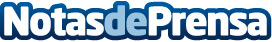 Triunfo británico en el CSIO BarcelonaHolly Smith, con Denver, ha sido la vencedora del Trofeo La Vanguardia, la primera prueba de la segunda jornada del CSIO BarcelonaDatos de contacto:Jesús 656824129Nota de prensa publicada en: https://www.notasdeprensa.es/triunfo-britanico-en-el-csio-barcelona_1 Categorias: Internacional Nacional Cataluña Entretenimiento Otros deportes http://www.notasdeprensa.es